NOLIKUMSATKLATĀJAM RĒZEKNES NOVADA NOVUSA TURNĪRAM -2017.Sacensību mērķisPopularizēt novusu Rēzeknes novada iedzīvotājus vidūUzdevumi:1. organizēt novusa turnīru Ozolmuižas kultūras namā2. sportiskā gara veicināšana starp Rēzeknes novada iedzīvotājiem3. noskaidrot labākos spēlētājusSacensību norises laiks un vieta2017.gada 14.oktobris pulksten 10:00, Ozolmuižas kultūras namsDalībniekiSievietes un vīrieši bez vecuma un sporta klasifikācijas ierobežojuma.Turnīra noteikumiTurnīra spēles notiek pēc novusa oficiālajiem starptautiskajiem noteikumiem. Spēlē vienspēli (8 kauliņi katram spēlētājam). Sacensību kārtību nosaka galvenais tiesnesis atkarībā no pieteikto dalībnieku skaita. Spēlētāji tiks iedalīti 2 grupās: vīriešu un sieviešu grupā.Vērtēšana.Par uzvaru setā 1 punkts, zaudējums 0 punktu. Par uzvaru spēlē – 2 punkti. Neizšķirtu - 1 punkts, zaudētu - 0 punktu. Uzvarētāju nosaka pēc iegūto punktu skaita – augstāku vietu iegūst spēlētājs ar lielāku punktu skaitu. Vienāda punktu skaita gadījumā augstāku vietu nosaka:savstarpējās spēles rezultāts;uzvarēto un zaudēto setu attiecība.Apbalvošana.Turnīra 1. - 3. vietu ieguvēji sieviešu grupā un vīriešu grupā tiek apbalvoti ar diplomiem, medaļām un dāvanām.Pieteikumi. Dalībnieku iepriekšēja pieteikšanās 14.oktobrī līdz plkst.9.45. sacensību vietā Ozolmuižas kultūras namā. Novada novusa turnīru -2017.gada atbalsta un finansē Rēzeknes novada pašvaldība un Ozolmuižas pagasta pārvalde.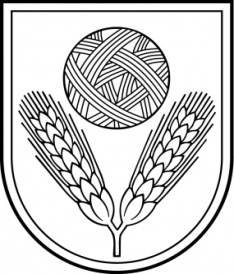 Rēzeknes novada pašvaldībaOZOLMUIŽAS pagasta pārvaldeReģ.Nr. 90000025361Ozolmuiža, Ozolmuižas pagasts, Rēzeknes novads, LV – 4633,Tel. 646 40224; Fax. 646 40224,e–pasts: info@ozolmuiza.lvInformācija internetā: http://www.rezeknesnovads.l            http://vwww.ozolmuiza.lv